الفريق العامل المعني بالتطوير القانوني لنظام مدريد بشأن التسجيل الدولي للعلاماتالدورة الرابعة عشرةجنيف، من 13 إلى 17 يونيو 2016ملخص الرئيسالذي اعتمده  الفريق العاملاجتمع الفريق العامل المعني بالتطوير القانوني لنظام مدريد بشأن التسجيل الدولي للعلامات (المشار إليه فيما يلي بعبارة "الفريق العامل") في جنيف في الفترة من 13 إلى 17 يونيو 2016.وكانت الأطراف المتعاقدة التالية في اتحاد مدريد ممثلة في الدورة: المنظمة الأفريقية للملكية الفكرية (OAPI) وألبانيا والجزائر وأنتيغوا وبربودا وأستراليا والنمسا وبيلاروس وكمبوديا والصين وكولومبيا وكوبا والجمهورية التشيكية والدانمرك وإستونيا وفنلندا وفرنسا وألمانيا وغانا واليونان وهنغاريا والهند وإسرائيل وإيطاليا واليابان وكينيا وجمهورية لاو الديمقراطية الشعبية ولاتفيا وليتوانيا ومدغشقر والمكسيك والجبل الأسود والمغرب وموزامبيق ونيوزيلندا والنرويج والفلبين وبولندا والبرتغال وجمهورية كوريا وجمهورية مولدوفا ورومانيا والاتحاد الروسي وصربيا وسنغافورة وإسبانيا والسويد وسويسرا وطاجيكستان وجمهورية مقدونيا اليوغوسلافية سابقا وأوكرانيا والاتحاد الأوروبي والمملكة المتحدة والولايات المتحدة الأمريكية وفييت نام (54).وكانت الدول التالية ممثلة بصفة مراقب: البرازيل وكندا والسلفادور وهندوراس وإندونيسيا والأردن والكويت وماليزيا ومالطة وتايلند (10).وشارك في الدورة ممثلو المنظمات الحكومية الدولية التالية بصفة مراقب: مكتب بنيلوكس للملكية الفكرية (BOIP)، ومنظمة التجارة العالمية (WTO)، والجماعة الاقتصادية للمنطقة الأوروبية الآسيوية (EEC) (3).وشارك في الدورة ممثلو المنظمات الدولية غير الحكومية التالية بصفة مراقب: جمعية الاتحادات الأوروبية للعاملين في مجال العلامات التجارية (ECTA)، والجمعية الأوروبية لطلاب الحقوق (ELSA International)، والجمعية الفرنسية للممارسين في مجال قانون العلامات والتصاميم (APRAM)، والجمعية الدولية لحماية الملكية الفكرية (AIPPI)، والجمعية اليابانية لوكلاء البراءات (JPAA)، والجمعية اليابانية للعلامات التجارية (JTA)، وجمعية المناطق السويسرية الناطقة بالفرنسية للملكية الفكرية (AROPI)، ومركز الدراسات الدولية للملكية الفكرية (CEIPI)، والرابطة الدولية للعلامات التجارية (INTA)، والجمعية اليابانية للملكية الفكرية (JIPA)، وجمعية مالكي العلامات التجارية الأوروبيين (MARQUES) (11).وترد قائمة المشاركين في الوثيقة MM/LD/WG/14/INF/1 Prov. 2.*البند 1 من جدول الأعمال: افتتاح الدورةافتتحت الدورة نائبة المدير العام المسؤولة عن قطاع العلامات والتصاميم بالمنظمة العالمية للملكية الفكرية (الويبو)، ورحّبت بالمشاركين.البند 2 من جدول الأعمال: انتخاب الرئيس ونائبي الرئيسانتُخب السيد ميكائيل فرانك رافن (الدانمرك) بالإجماع رئيسا للفريق العامل، وانتُخبت السيدة لي دونغكسيا (الصين) والسيدة ماتيلد مانيترا سوا راهارينوني (مدغشقر) بالإجماع نائبتين للرئيس.وتولت السيدة ديبي رونينغ مهمة أمين الفريق العامل.البند 3 من جدول الأعمال: اعتماد جدول الأعمالاعتمد الفريق العامل مشروع جدول الأعمال (الوثيقة MM/LD/WG/14/1 Prov. 2) دون تعديل.وأحاط الفريق العامل علما باعتماد تقرير الدورة الثالثة عشرة للفريق العامل إلكترونيا.البند 4 من جدول الأعمال: التعديلات المقترح إدخالها على اللائحة التنفيذية المشتركة بين اتفاق وبروتوكول مدريد بشأن التسجيل الدولي للعلاماتاستندت المناقشات إلى الوثيقة MM/LD/WG/14/2 Rev..واتفق الفريق العامل على:"1"	أن يوصي جمعية اتحاد مدريد باعتماد تعديلات القواعد 3 و18(ثالثا) و22 و25 و27 و32 والقاعدة الجديدة 23(ثانيا) من اللائحة التنفيذية المشتركة لاتفاق وبروتوكول مدريد بشأن التسجيل الدولي للعلامات (المشار إليهما فيما يلي بعبارة "اللائحة التنفيذية المشتركة")، بالصيغة المعدّلة من قبل الفريق العامل والواردة في المرفق الأول من هذه الوثيقة، على أن يكون تاريخ الدخول حيّز النفاذ في 1 نوفمبر 2017؛"2"	وأن يوافق على اقتراح تعديل البند 16 من التعليمات الإدارية لتطبيق اتفاق وبروتوكول مدريد بشأن التسجيل الدولي للعلامات (المشار إليها فيما يلي بعبارة "التعليمات الإدارية")، على أن الدخول حيّز النفاذ في التاريخ نفسه، بالصيغة الواردة في المرفق الأول من هذه الوثيقة."3"	وأن يوافق على اقتراح تعديل الفقرات من (1) إلى (4) و(6) من القاعدة 21، بالصيغة المعدّلة من قبل الفريق العامل والواردة في المرفق الثاني من هذه الوثيقة، وأن يلتمس من المكتب الدولي إعداد وثيقة بشأن الفقرتين (5) و(7) من القاعدة المقترح تعديلها، ويقترح في الدورة القادمة للفريق العامل تاريخا لدخول تلك القاعدة المقترح تعديلها حيّز النفاذ.البند 5 من جدول الأعمال: اقتراح لإضافة إمكانية تدوين التقسيم والدمج فيما يتعلق بالتسجيل الدولياستندت المناقشات إلى الوثيقة MM/LD/WG/14/3 Rev..واتفق الفريق العامل على:"1"	أن يوصي جمعية اتحاد مدريد باعتماد اقتراحات تعديل القواعد 22 و27 و32 و40، فضلا عن القاعدتين الجديدتين 27(ثانيا) و27(ثالثا) من اللائحة التنفيذية المشتركة، بالصيغة المعدّلة من قبل الفريق العامل، والبند 7.7 المُدرج في جدول الرسوم، بالصيغة الواردة في المرفق الثالث من هذه الوثيقة، على أن يكون تاريخ الدخول حيّز النفاذ في 1 فبراير 2019؛"2"	وأن يوافق على اقتراح تعديل البندين 16 و17 من التعليمات الإدارية، على أن يكون الدخول حيّز النفاذ في التاريخ نفسه، بالصيغة الواردة في المرفق الثالث من هذه الوثيقة.البند 6 من جدول الأعمال: تطوير نظام مدريد بشأن التسجيل الدولي للعلامات في المستقبلاستندت المناقشات إلى الوثيقة MM/LD/WG/14/4.واتفق الفريق العامل على خريطة طريق تشمل قائمة بالموضوعات المزمع أن يناقشها الفريق العامل أو تناقشها مائدته المستديرة على المدى القريب والمتوسط والبعيد، فضلا عن قائمة بالمسائل التي ينبغي للمكتب الدولي تقديم تقارير بشأنها على نحو دوري إلى المائدة المستديرة، كما هو وارد في المرفق الرابع من هذه الوثيقة.البند 7 من جدول الأعمال: تحليل الإنقاصات وفقا لنظام مدريد بشأن التسجيل الدولي للعلاماتاستندت المناقشات إلى الوثيقة MM/LD/WG/14/5.والتمس الفريق العامل من المكتب الدولي إعداد وثيقة ليناقشها في دورته القادمة، على أن تحلّل تلك الوثيقة دور مكتب المنشأ في فحص الإنقاصات في الطلبات الدولية والآثار المحتملة الناجمة عنها. وينبغي أن تحلّل الوثيقة أيضا دور مكاتب الأطراف المتعاقدة المعيّنة فيما يخص الإنقاصات في التسجيلات الدولية أو التعيينات اللاحقة التي تعنيها، والآثار المحتملة الناجمة عنها، بما في ذلك اقتراحات بشأن كلا الدورين.البند 8 من جدول الأعمال: مسائل أخرىلم تُناقش أية مسائل أخرى.البند 9 من جدول الأعمال: ملخص الرئيسوافق الفريق العامل على ملخص الرئيس، بالصيغة الواردة في هذه الوثيقة.البند 10 من جدول الأعمال: اختتام الدورةاختتم الرئيس الدورة في 17 يونيو 2016.[تلي ذلك المرفقات]التعديلات المقترح إدخالها على اللائحة التنفيذية المشتركة بين اتفاق وبروتوكول مدريد بشأن التسجيل الدولي للعلاماتمرفق الوثيقة MM/LD/WG/14/2 REV. (المعدّل من قبل الفريق العامل)اللائحة التنفيذية المشتركة
بين اتفاق وبروتوكول مدريد
بشأن التسجيل الدولي للعلامات(نافذة اعتباراً من)[...]الفصل الأول
أحكام عامة[...]القاعدة 3
التمثيل أمام المكتب الدولي[...](4)	[تدوين تعيين وكيل وتبليغه؛ تاريخ نفاذ تعيين الوكيل]  [...](ب)	على المكتب الدولي أن يبلغ التدوين المشار إليه في الفقرة الفرعية (أ) للمودع أو صاحب التسجيل الدولي وأ. وإذا أجري تعيين الوكيل في تبليغ منفصل عن طريق مكتب، وجب على المكتب الدولي أيضاً أن يبلغ التدوين لهذا المكتب.[...](6)	[شطب التدوين؛ تاريخ نفاذ الشطب][...]الفصل الرابع
الوقائع التي تطرأ على الأطراف المتعاقدة
وتؤثر في التسجيلات الدولية[...]القاعدة 18(ثالثا)
البتّ النهائي في وضع العلامة في طرف متعاقد معيّن[...](4)	[قرار جديد]  في حال كان للقرار الجديد أثر في حماية العلامة بعد إرسال بيان (2) أو الفقرة (3)، يتعيّن على المكتب، في حدود علمه بذلك القرار، أن يرسل إلى المكتب الدولي بيانا آخر بيّن فيه السلع والخدمات التي من أجلها تُحمى العلامة في الطرف المتعاقد المعني.[...]القاعدة 22 
وقف آثار الطلب الأساسي والتسجيل المترتب عليه أو التسجيل الأساسي[...](1)	[الإخطار بوقف آثار الطلب الأساسي والتسجيل المترتب عليه أو التسجيل الأساسي][...](ج)	بعدما تفضي الدعوى القضائية أو الإجراءات المشار إليها في الفقرة الفرعية (ب) إلى الحكم النهائي المشار إليه في المادة 6(4) من الاتفاق، أو إلى القرار النهائي المشار إليه في الجملة الثانية من المادة 6(3) من البروتوكول، أو إلى السحب أو التخلي المشار إليهما في الجملة الثالثة من المادة 6(3) من البروتوكول، يتعين على مكتب المنشأ إذا كان على علم بذلك أن يخطر المكتب الدولي بذلك على الفور، ويقدم البيانات المشار إليها في الفقرة الفرعية (أ)"1" إلى "4". (2)	[تدوين الإخطار وإرساله؛ وشطب التسجيل الدولي][...](ب)	إذا كان أي إخطار مشار إليه في الفقرة (1)(أ) أو (ج) يتطلب شطب التسجيل الدولي ويستوفي شروط الفقرة المذكورة، وجب على المكتب الدولي أن يشطب التسجيل الدولي من السجل الدولي بقدر ما تسمح بذلك التدابير المطبقة.[...]الفصل الخامس
التعيينات اللاحقة؛ التعديلات[...]القاعدة 25
التماس تدوين تعديل؛
التماس تدوين شطب(1)	[تقديم الالتماس]  (أ) يجب أن يقدم التماس التدوين إلى المكتب الدولي بنسخة واحدة على الاستمارة الرسمية إذا كان هذا الالتماس يتعلق بما يأتي:[...]"5"	شطب التسجيل الدولي لكل السلع والخدمات أو البعض منها، بالنسبة إلى كل الأطراف المتعاقدة المعينة.[...](2)	[محتويات الالتماس]  (أ) يجب أن يتضمن التماس تدوين أي تعديل أو التماس تدوين أي شطب أو يبيَّن فيه بالإضافة إلى التعديل أو الشطب الملتمس ما يلي:[...]"2"	اسم صاحب التسجيل الدولي،  التعديل باسم الوكيل أو عنوانه،[...]القاعدة 27
تدوين تعديل أو شطب والإخطار به؛ دمج التسجيلات الدولية؛
الإعلان عن أنه لا يترتب أي أثر على تغيير في الملكية أو إنقاص[...](2)	م[...]الفصل السابع
الجريدة وقاعدة البياناتالقاعدة 32
الجريدة(1)	[معلومات بشأن التسجيلات الدولية]  (أ) ينشر المكتب الدولي في الجريدة البيانات المعنية والمتعلقة بما يأتي:[...]"12"	التسجيلات الدولية التي لم تجدد.[...](3)	على الموقع الإلكتروني للمنظمة العالمية للملكية الفكرية.التعديلات المقترح إدخالها على التعليمات الإدارية لتطبيق اتفاق وبروتوكول مدريد بشأن التسجيل الدولي للعلاماتالتعليمات الإدارية لتطبيق
اتفاق وبروتوكول مدريد بشأن التسجيل الدولي للعلامات
(نافذة اعتبارا من)[...]الجزء السادس
ترقيم التسجيلات الدوليةالبند 16: الترقيم بعد تغيير جزئي في الملكية(أ)	.(ب)	[يلي ذلك المرفق الثاني]التعديلات المقترح إدخالها على اللائحة التنفيذية المشتركة بين اتفاق وبروتوكول مدريد بشأن التسجيل الدولي للعلاماتمرفق الوثيقة MM/LD/WG/14/2 REV. (المعدّل من قبل الفريق العامل)اللائحة التنفيذية المشتركة
بين اتفاق وبروتوكول مدريد
بشأن التسجيل الدولي للعلامات(نافذة اعتباراً من ...)[...]الفصل الرابع
الوقائع التي تطرأ على الأطراف المتعاقدة
وتؤثر في التسجيلات الدولية[...]القاعدة 21 
الاستعاضة (1)	(2)		 ،[يلي ذلك المرفق الثالث]التعديلات المقترح إدخالها على اللائحة التنفيذية المشتركة بين اتفاق وبروتوكول مدريد بشأن التسجيل الدولي للعلاماتمرفق الوثيقة MM/LD/WG/14/3/REV. (المعدّل من قبل الفريق العامل)اللائحة التنفيذية المشتركة
بين اتفاق وبروتوكول مدريد
بشأن التسجيل الدولي للعلامات(نافذة اعتباراً من)[...]الفصل الرابع
الوقائع التي تطرأ على الأطراف المتعاقدة
وتؤثر في التسجيلات الدولية[...]القاعدة 22
وقف آثار الطلب الأساسي
والتسجيل المترتب عليه أو التسجيل الأساسي[...](2)	[تدوين الإخطار وإرساله؛ وشطب التسجيل الدولي][...](ب)	إذا كان أي إخطار مشار إليه في الفقرة (1)(أ) أو (ج) يتطلب شطب التسجيل الدولي ويستوفي شروط الفقرة المذكورة، وجب على المكتب الدولي أن يشطب التسجيل الدولي من السجل الدولي بقدر ما تسمح بذلك التدابير المطبقة. كما يتعين على المكتب الدولي أن يلغي بقدر ما تسمح به التدابير المطبقة التسجيلات الدولية الناجمة عن تغيير جزئي في الملكيةمدون تحت التسجيل الدولي الملغى، عقب الإخطار المذكور، والتسجيلات الناجمة عن عملية دمج.الفصل الخامس
التعيينات اللاحقة؛ التعديلات[...]القاعدة 27
تدوين تعديل أو شطب والإخطار به؛
الإعلان عن أنه لا يترتب أي أثر على تغيير في الملكية أو إنقاص[...](3)	[...]إُُأالفصل السابع
الجريدة وقاعدة البياناتالقاعدة 32
الجريدة(1)	[معلومات بشأن التسجيلات الدولية]  (أ)  ينشر المكتب الدولي في الجريدة البيانات المعنية والمتعلقة بما يأتي:[...][...]"11"	المعلومات المدوّنة بناء على القواعد 20 و20(ثانيا) و21 و21(ثانيا) و22(2)(أ) و23 و27(4) و40(3)؛[...][...](2)	[معلومات بشأن بعض المتطلبات الخاصة وإعلانات الأطراف المتعاقدة]  ينشر المكتب الدولي في الجريدة ما يلي:"1"	كل إخطار يجرى بناء على أحكام 7 أو 20(ثانيا)(6) وكل إعلان يجرى بناء على أحكام القاعدة 17(5)(د) أو (ﻫ)؛[...][...]الفصل التاسع
أحكام متنوعة[...]القاعدة 40
الدخول حيز التنفيذ؛ أحكام انتقالية[...]ل.[...]التعديلات المقترح إدخالها على جدول الرسومجدول الرسوم(نافذ اعتباراً من)بالفرنكات السويسرية[...]7.	تدوينات متنوعة[...][...]التعديلات المقترح إدخالها على التعليمات الإدارية لتطبيق اتفاق وبروتوكول مدريد بشأن التسجيل الدولي للعلاماتالتعليمات الإدارية لتطبيق
اتفاق وبروتوكول مدريد بشأن التسجيل الدولي للعلامات
(نافذة اعتباراً من)[...]الجزء السادس
ترقيم التسجيلات الدوليةالبند 16: الترقيم بعد تغيير جزئي في الملكية(أ)	 يتعين أن يحمل التسجيل الدولي المنفصل الناجم عن تدوين تغيير جزئي في الملكية رقم التسجيل الدولي الذي خضع جزء منه لتغيير في الملكية ، يليه حرف لاتيني كبير.[...]البند 17: الترقيم بعد دمج التسجيلات الدوليةيكون للتسجيل الدولي الناجم عن دمج تسجيلات دولية وفقاً للقاعدة 27 رقم التسجيل الدولي ، حرف لاتيني كبير عند الاقتضاء.[...][يلي ذلك المرفق الرابع]خريطة الطريق المقترحة[نهاية المرفق الرابع والوثيقة]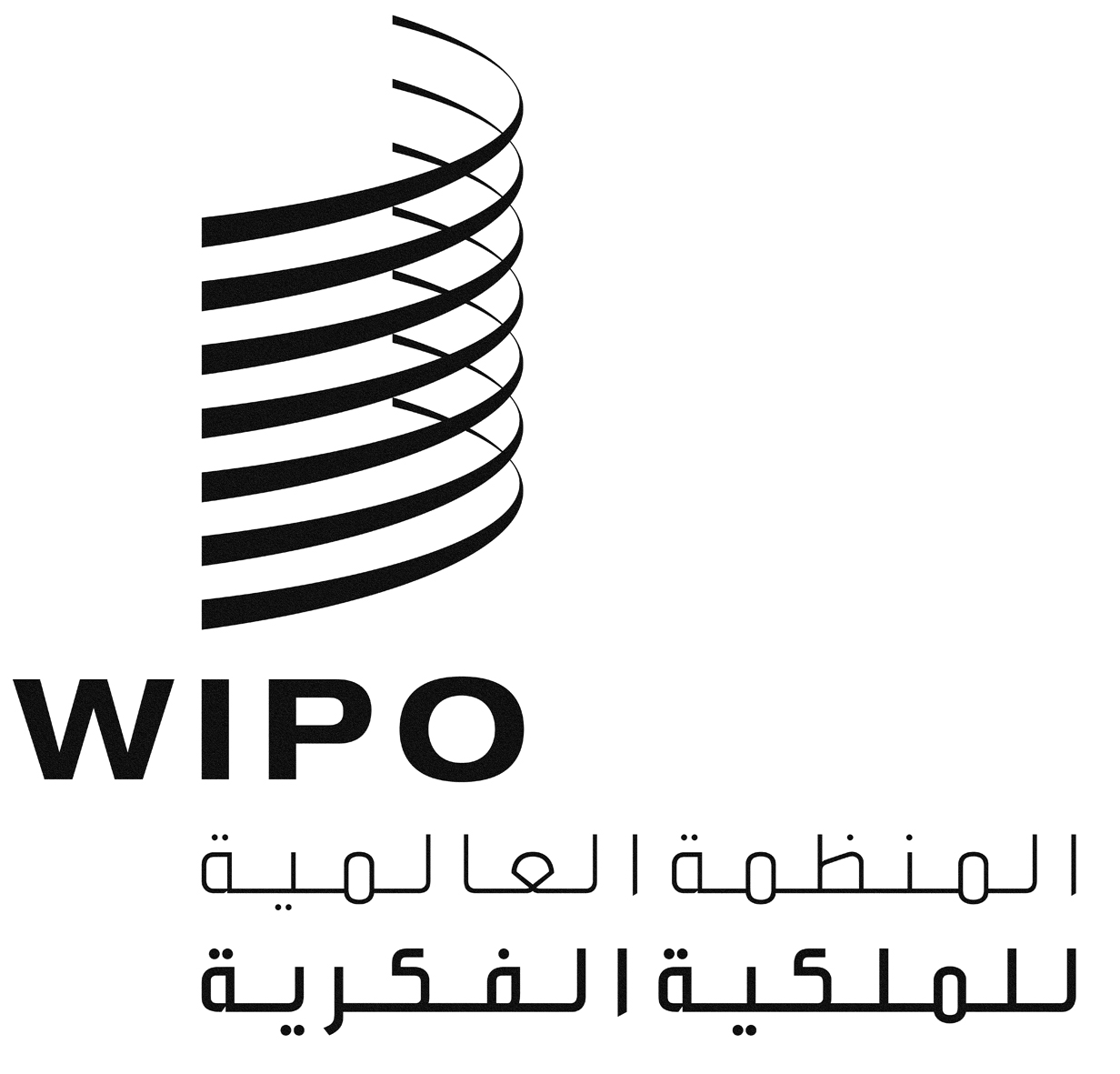 AMM/LD/WG/14/6MM/LD/WG/14/6MM/LD/WG/14/6الأصل: بالإنكليزيةالأصل: بالإنكليزيةالأصل: بالإنكليزيةالتاريخ: 17 يونيو 2016التاريخ: 17 يونيو 2016التاريخ: 17 يونيو 2016المدى القريبالمدى القريبتقديم التقارير إلى المائدة المستديرةالفريق العاملالمائدة المستديرةالتغطية الجغرافية بنظام مدريدإطار الأداءالوقت المستغرق لإجراء المعاملات العادية (الفترة القصوى التي تستغرقها المعالجة)نظام مدريد الإلكترونيالاستعاضةالتغييرأنواع جديدة من العلاماتالإنقاصاتمبادئ التصنيفالتصحيحمطابقة العلامات لأغراض المصادقةالعلامات الواردة بخطوط مختلفةاستيفاء الشروطممارسات الفحص للمكتب الدولي (نشر)التغطية الجغرافية بنظام مدريدإطار الأداءالوقت المستغرق لإجراء المعاملات العادية (الفترة القصوى التي تستغرقها المعالجة)نظام مدريد الإلكترونيالاستعاضةالتغييرأنواع جديدة من العلاماتالإنقاصاتمبادئ التصنيفالتصحيحمطابقة العلامات لأغراض المصادقةالعلامات الواردة بخطوط مختلفةاستيفاء الشروطممارسات الفحص للمكتب الدولي (نشر)التغطية الجغرافية بنظام مدريدإطار الأداءالوقت المستغرق لإجراء المعاملات العادية (الفترة القصوى التي تستغرقها المعالجة)نظام مدريد الإلكترونيالاستعاضةالتغييرأنواع جديدة من العلاماتالإنقاصاتمبادئ التصنيفالتصحيحمطابقة العلامات لأغراض المصادقةالعلامات الواردة بخطوط مختلفةاستيفاء الشروطممارسات الفحص للمكتب الدولي (نشر)التغطية الجغرافية بنظام مدريدإطار الأداءالوقت المستغرق لإجراء المعاملات العادية (الفترة القصوى التي تستغرقها المعالجة)نظام مدريد الإلكترونيالاستعاضةالتغييرأنواع جديدة من العلاماتالإنقاصاتمبادئ التصنيفالتصحيحمطابقة العلامات لأغراض المصادقةالعلامات الواردة بخطوط مختلفةاستيفاء الشروطممارسات الفحص للمكتب الدولي (نشر)التغطية الجغرافية بنظام مدريدإطار الأداءالوقت المستغرق لإجراء المعاملات العادية (الفترة القصوى التي تستغرقها المعالجة)نظام مدريد الإلكترونيالاستعاضةالتغييرأنواع جديدة من العلاماتالإنقاصاتمبادئ التصنيفالتصحيحمطابقة العلامات لأغراض المصادقةالعلامات الواردة بخطوط مختلفةاستيفاء الشروطممارسات الفحص للمكتب الدولي (نشر)التغطية الجغرافية بنظام مدريدإطار الأداءالوقت المستغرق لإجراء المعاملات العادية (الفترة القصوى التي تستغرقها المعالجة)نظام مدريد الإلكترونيالاستعاضةالتغييرأنواع جديدة من العلاماتالإنقاصاتمبادئ التصنيفالتصحيحمطابقة العلامات لأغراض المصادقةالعلامات الواردة بخطوط مختلفةاستيفاء الشروطممارسات الفحص للمكتب الدولي (نشر)التغطية الجغرافية بنظام مدريدإطار الأداءالوقت المستغرق لإجراء المعاملات العادية (الفترة القصوى التي تستغرقها المعالجة)نظام مدريد الإلكترونيالتغطية الجغرافية بنظام مدريدإطار الأداءالوقت المستغرق لإجراء المعاملات العادية (الفترة القصوى التي تستغرقها المعالجة)نظام مدريد الإلكترونيالمدى المتوسطالمدى المتوسطالتغطية الجغرافية بنظام مدريدإطار الأداءالوقت المستغرق لإجراء المعاملات العادية (الفترة القصوى التي تستغرقها المعالجة)نظام مدريد الإلكترونيالتغطية الجغرافية بنظام مدريدإطار الأداءالوقت المستغرق لإجراء المعاملات العادية (الفترة القصوى التي تستغرقها المعالجة)نظام مدريد الإلكترونيالفريق العاملالمائدة المستديرةالتغطية الجغرافية بنظام مدريدإطار الأداءالوقت المستغرق لإجراء المعاملات العادية (الفترة القصوى التي تستغرقها المعالجة)نظام مدريد الإلكترونيالمهلة الموحدة للرد على رفض مؤقتالتصحيحمراجعة الرسوم وخيارات الدفعالتقليص المحتمل في فترة التبعيةممارسات الفحص للمكتب الدولي (نشر)الحد من أوجه عدم الاتساق في ممارسات التصنيفشهادات التسجيل الدولي المحدثةالتغطية الجغرافية بنظام مدريدإطار الأداءالوقت المستغرق لإجراء المعاملات العادية (الفترة القصوى التي تستغرقها المعالجة)نظام مدريد الإلكترونيالمهلة الموحدة للرد على رفض مؤقتالتصحيحمراجعة الرسوم وخيارات الدفعالتقليص المحتمل في فترة التبعيةممارسات الفحص للمكتب الدولي (نشر)الحد من أوجه عدم الاتساق في ممارسات التصنيفشهادات التسجيل الدولي المحدثةالتغطية الجغرافية بنظام مدريدإطار الأداءالوقت المستغرق لإجراء المعاملات العادية (الفترة القصوى التي تستغرقها المعالجة)نظام مدريد الإلكترونيالمهلة الموحدة للرد على رفض مؤقتالتصحيحمراجعة الرسوم وخيارات الدفعالتقليص المحتمل في فترة التبعيةممارسات الفحص للمكتب الدولي (نشر)الحد من أوجه عدم الاتساق في ممارسات التصنيفشهادات التسجيل الدولي المحدثةالتغطية الجغرافية بنظام مدريدإطار الأداءالوقت المستغرق لإجراء المعاملات العادية (الفترة القصوى التي تستغرقها المعالجة)نظام مدريد الإلكترونيالمهلة الموحدة للرد على رفض مؤقتالتصحيحمراجعة الرسوم وخيارات الدفعالتقليص المحتمل في فترة التبعيةممارسات الفحص للمكتب الدولي (نشر)الحد من أوجه عدم الاتساق في ممارسات التصنيفشهادات التسجيل الدولي المحدثةالتغطية الجغرافية بنظام مدريدإطار الأداءالوقت المستغرق لإجراء المعاملات العادية (الفترة القصوى التي تستغرقها المعالجة)نظام مدريد الإلكترونيالتغطية الجغرافية بنظام مدريدإطار الأداءالوقت المستغرق لإجراء المعاملات العادية (الفترة القصوى التي تستغرقها المعالجة)نظام مدريد الإلكترونيالمدى البعيدالمدى البعيدالتغطية الجغرافية بنظام مدريدإطار الأداءالوقت المستغرق لإجراء المعاملات العادية (الفترة القصوى التي تستغرقها المعالجة)نظام مدريد الإلكترونيالتغطية الجغرافية بنظام مدريدإطار الأداءالوقت المستغرق لإجراء المعاملات العادية (الفترة القصوى التي تستغرقها المعالجة)نظام مدريد الإلكترونيالحق في الإيداعالقضايا المندرجة في الجزء رابعا من الوثيقة MM/LD/WG/14/4 "خيارات للمكاتب"إجراءات المراجعةنطاق قائمة السلع والخدمات (احتمال الفصل)الحق في الإيداعالقضايا المندرجة في الجزء رابعا من الوثيقة MM/LD/WG/14/4 "خيارات للمكاتب"إجراءات المراجعةنطاق قائمة السلع والخدمات (احتمال الفصل)التغطية الجغرافية بنظام مدريدإطار الأداءالوقت المستغرق لإجراء المعاملات العادية (الفترة القصوى التي تستغرقها المعالجة)نظام مدريد الإلكترونيالحق في الإيداعالقضايا المندرجة في الجزء رابعا من الوثيقة MM/LD/WG/14/4 "خيارات للمكاتب"إجراءات المراجعةنطاق قائمة السلع والخدمات (احتمال الفصل)الحق في الإيداعالقضايا المندرجة في الجزء رابعا من الوثيقة MM/LD/WG/14/4 "خيارات للمكاتب"إجراءات المراجعةنطاق قائمة السلع والخدمات (احتمال الفصل)التغطية الجغرافية بنظام مدريدإطار الأداءالوقت المستغرق لإجراء المعاملات العادية (الفترة القصوى التي تستغرقها المعالجة)نظام مدريد الإلكترونيالحق في الإيداعالقضايا المندرجة في الجزء رابعا من الوثيقة MM/LD/WG/14/4 "خيارات للمكاتب"إجراءات المراجعةنطاق قائمة السلع والخدمات (احتمال الفصل)الحق في الإيداعالقضايا المندرجة في الجزء رابعا من الوثيقة MM/LD/WG/14/4 "خيارات للمكاتب"إجراءات المراجعةنطاق قائمة السلع والخدمات (احتمال الفصل)التغطية الجغرافية بنظام مدريدإطار الأداءالوقت المستغرق لإجراء المعاملات العادية (الفترة القصوى التي تستغرقها المعالجة)نظام مدريد الإلكتروني